   Заместитель председателя Севастопольской городской организации Профсоюза работников народного образования и науки РФ Белая В.Ю. приняла участие в третьей сессии по программе «Менеджмент общественной (профсоюзной) организации» в г.Москве.    Тематика сессии была посвящена социально-экономической составляющей трудовых отношений и изучению финансовых механизмов. Речь шла в том числе о логике развития современного общества, и формировании бюджета в сфере образования. Среди лекторского состава — представители Российской академии народного хозяйства и государственной службы при президенте Российской Федерации, Московского государственного технического университета имени Н. Э. Баумана, Общероссийского Профсоюза образования.      По словам научного руководителя Учебного центра Профсоюза, кандидата педагогических наук Раиса Загидуллина, рассмотренный блок вопросов позволит обучающимся, которые начинают подготовку своих квалификационных работ, осмыслить тонкие места в рамках своей профсоюзной деятельности в регионах в вопросах социально-трудовых отношений, связанных с финансовым обеспечением.    Получилось гармоничное сочетание теории и практики. Помимо финансово-экономических вопросов, участники погрузились в методологию исследований. На сессии состоялась большая практическая работа по методологии социологических исследований. Слушателей обучали проектировать свои работы так, чтобы они были «привязаны» к задачам профсоюзных организаций, где они работают. 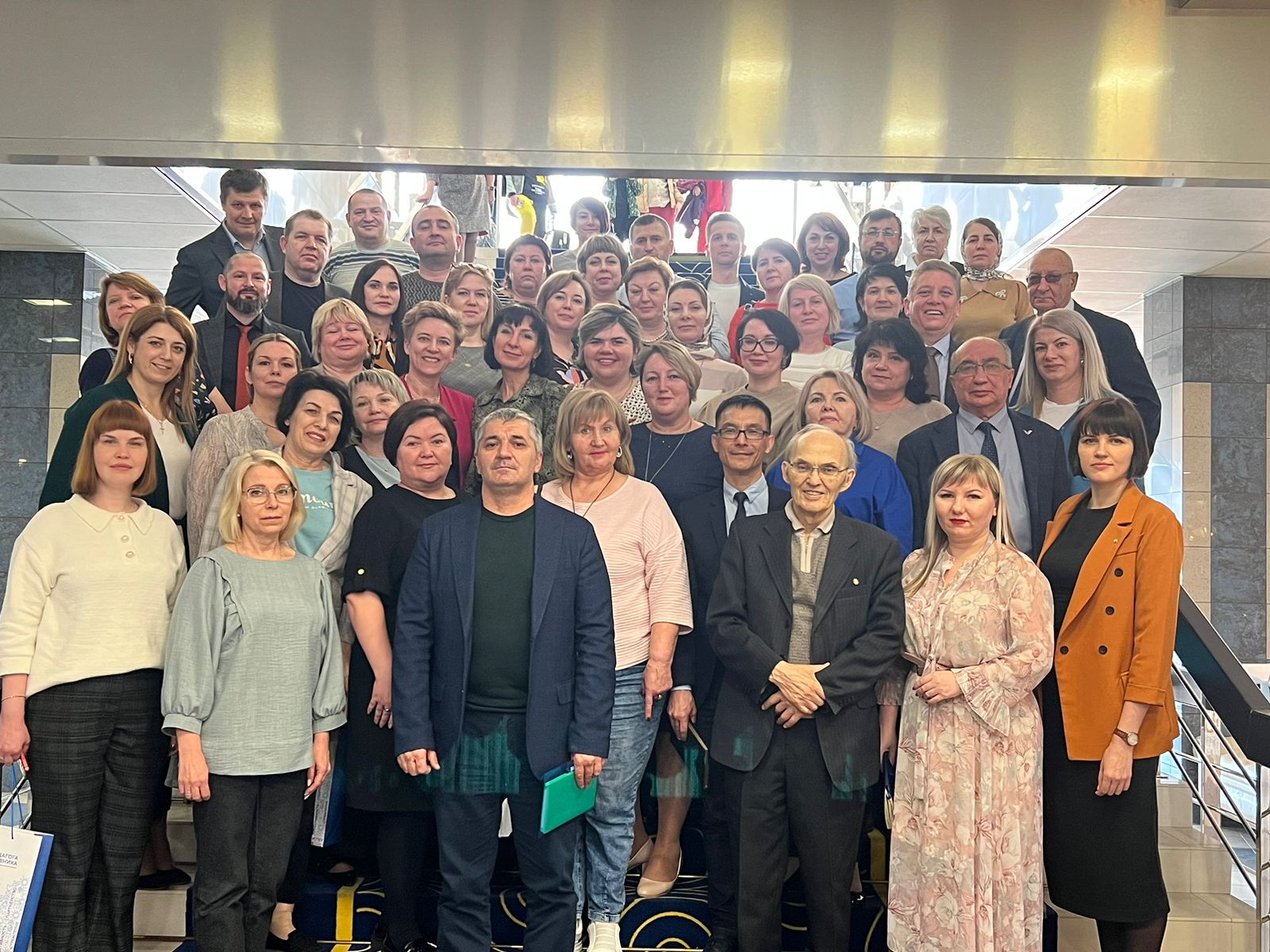 